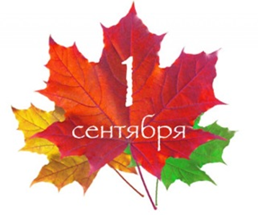        График проведения праздничных мероприятий, посвященных Дню знанийВнимание! Учащиеся 5 – 11 классов 1 сентября заходят в школу через ЦЕНТРАЛЬНЫЙ ВХОД!КлассКлассный руководительВремя входав школуКабинетНачало праздничных мероприятийОкончание праздничных мероприятийВремя выходаиз школыВыход5 классы5 классы5 классы5 классы5 классы5 классы5 классы5 классы5АБаженова Татьяна Васильевна09.30 – 09.451709.4510.4510.45 – 11.00центральный5ББелоусова Елена Геннадьевна09.30 – 09.452509.4510.4510.45 – 11.00центральный5ВДмитриева Мария Юрьевна09.30 – 09.451409.4510.4510.45 – 11.00центральный5ГШестакова Прасковья Владимировна09.30 – 09.451509.4510.4510.45 – 11.00центральный6 классы6 классы6 классы6 классы6 классы6 классы6 классы6 классы6АПетунина Эльвира Завгатовна11.45 – 12.001512.0013.0013.00 – 13.15запасный выход № 2 (под лестницей)6БЛяшенко Наталья Владимировна11.45 – 12.002512.0013.0013.05 – 13.15запасный выход № 2 (под лестницей)6ВОрлова Анастасия Андреевна11.45 – 12.001412.0013.0013.05 – 13.15запасный выход № 2 (под лестницей)КлассКлассный руководительВремя входав школуКабинетНачало праздничных мероприятийОкончание праздничных мероприятийВремя выходаиз школыВыход6ГЮдина Елена Викторовна11.45 – 12.001712.0013.0013.05 – 13.15запасный выход № 2 (под лестницей)7 классы7 классы7 классы7 классы7 классы7 классы7 классы7 классы7АСлуцкая Анна Владимировна12.00 – 12.152012.1513.1513.15 – 13.30центральный7БКоноплёв Сергей Васильевич 12.00 – 12.152412.2013.2013.20 – 13.30центральный7ВСанникова Татьяна Александровна12.00 – 12.15912.2013.2013.20 – 13.30центральный7ГМурач Ольга Алексеевна 12.00 – 12.152212.2013.2013.20 – 13.30центральный8 классы8 классы8 классы8 классы8 классы8 классы8 классы8 классы8АПерезолова Наталья Михайловна09.45 – 10.00 2010.0011.0011.00 – 11.15запасный выход № 2 (под лестницей)8БМамедова Софья Эдуардовна09.45 – 10.00 2410.0011.0011.00 – 11.15запасный выход № 2 (под лестницей)8ВЩелканова Елена Сергеевна09.45 – 10.00 2210.0011.0011.00 – 11.15запасный выход № 2 (под лестницей)9 классы9 классы9 классы9 классы9 классы9 классы9 классы9 классы9АПрыткова Наталья Алексеевна10.15 – 10.30 2310.30 11.3011.30 – 11.45 запасный выход № 2 (под лестницей)КлассКлассный руководительВремя входав школуКабинетНачало праздничных мероприятийОкончание праздничных мероприятийВремя выходаиз школыВыход9ББарышникова Анжелика Борисовна10.15 – 10.30 1310.30 11.3011.30 – 11.45 запасный выход № 2 (под лестницей)9ВПархоменко Наталья Михайловна10.15 – 10.30 1610.30 11.3011.30 – 11.45 запасный выход № 2 (под лестницей)10 – 11 классы10 – 11 классы10 – 11 классы10 – 11 классы10 – 11 классы10 – 11 классы10 – 11 классы10 – 11 классы10АКаменских Екатерина Васильевна10.15 – 10.30 1210.30 11.3011.30 – 11.45 запасный выход № 2 (под лестницей)11АКовальчук Марина  Евгеньевна10.15 – 10.30 1010.30 11.3011.30 – 11.45 запасный выход № 2 (под лестницей)